Mondadori - 9788804734062 - 28,00 € - James Lovegrove - Archivi Cthulhu. Gli abominevoli casi di Sherlock Holmes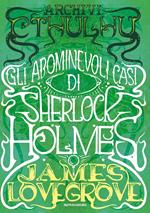 Mondadori - 9788804743019 - 13,50 € - Ernest Cline - Armada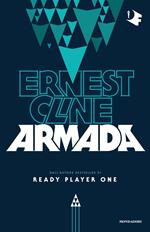 Mondadori - 9788804747420 - 11,50 € - David Grossman - Sparare a una colomba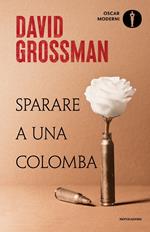 Mondadori - 9788804754343 - 20,00 € - Zoraida Córdova - L'eredità di Orquídea Divina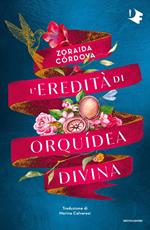 Mondadori - 9788804755340 - 19,50 € - Vanessa Chan - Cominciò con due gocce di pioggia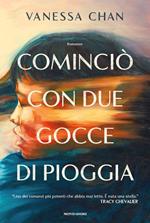 Mondadori - 9788804756231 - 16,00 € - Felix Salten - The original Bambi. Storia di una vita nella foresta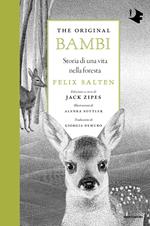 Mondadori - 9788804765752 - 18,00 € - Maria Sole Tognazzi - Ancora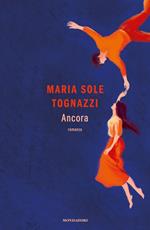 Mondadori - 9788804767022 - 20,00 € - T.J. Klune - The extraordinaires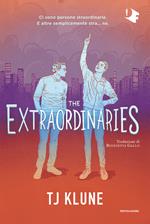 Mondadori - 9788804770640 - 18,50 € - Diana Chiarin - Le sirene della notte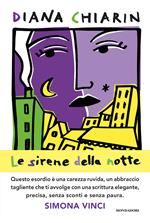 Mondadori - 9788804774860 - 17,00 € - Davide Longo - Il gioco della salamandra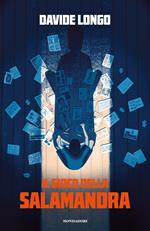 Mondadori - 9788804778882 - 15,00 € - Shen L.J. - Beautiful graves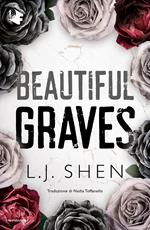 Mondadori - 9788804785354 - 13,00 € - Kent Haruf - Canto della pianura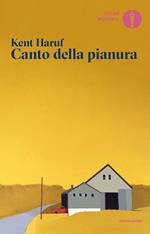 Mondadori - 9788804785361 - 13,00 € - Kent Haruf - Crepuscolo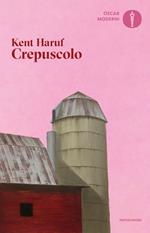 Mondadori - 9788804785378 - 13,00 € - Kent Haruf - Benedizione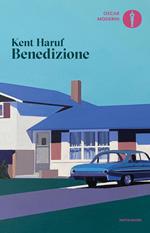 Mondadori - 9788804785521 - 14,00 € - Mi-ye Lee - Il Grande Magazzino dei Sogni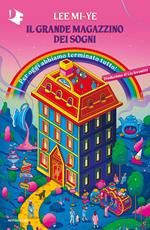 Mondadori - 9788804785576 - 15,00 € - Douglas Stuart - Il giovane Mungo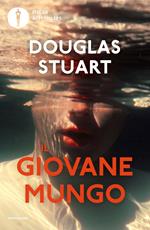 Mondadori - 9788804785620 - 20,00 € - Michael Wood - Storia della Cina. Ritratto di una civiltà millenaria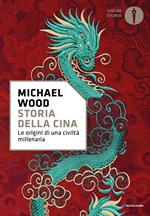 Mondadori - 9788804785750 - 17,00 € - Laura Orvieto - Storie della storia del mondo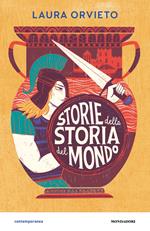 Mondadori - 9788804786764 - 19,00 € - Carlo Cottarelli - Dentro il Palazzo. Cosa accade davvero nelle stanze del potere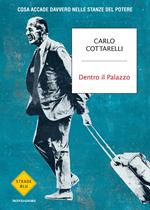 Mondadori - 9788804787044 - 16,50 € - Beatrice Masini - Una casa fuori dal tempo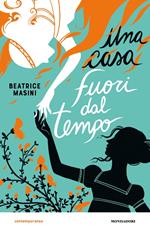 Mondadori - 9788804790952 - 22,00 € - Daniel Lumera - Come se tutto fosse un miracolo. Un cammino per riconquistare leggerezza, felicità e meraviglia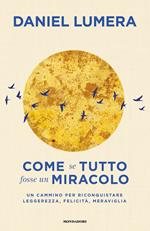 Einaudi - 9788806259495 - 18,00 € - Genki Kawamura - Un canto divino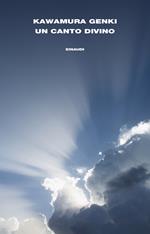 Einaudi - 9788806260224 - 15,00 € - Vera Gheno - Grammamanti. Immaginare futuri con le parole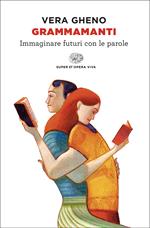 Einaudi - 9788806261672 - 17,50 € - Cristina Marconi - Stelle solitarie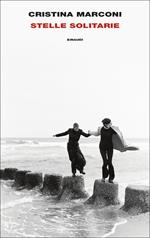 Einaudi - 9788806261825 - 27,00 € - Bruno Maida - Sciuscià. Bambini e ragazzi di strada nell’Italia del dopoguerra (1943-1948)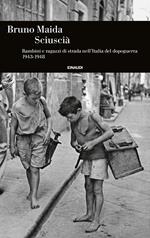 Einaudi - 9788806261986 - 32,00 € - Klaus Dodds - Guerre di confine. I conflitti che determineranno il nostro futuro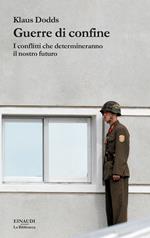 Einaudi - 9788806263355 - 17,00 € - Eugen Fink - Moda. Un gioco seduttivo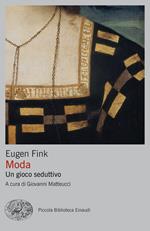 Einaudi - 9788806263393 - 13,00 € - Francesco Pallante - Spezzare l'Italia. Le regioni come minaccia all’unità del Paese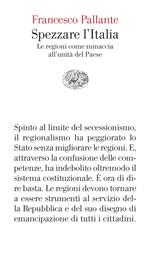 Rizzoli - 9788817174367 - 18,00 € - Giulia Blasi - Cose mai successe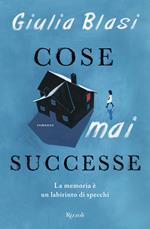 Rizzoli - 9788817176279 - 17,00 € - Sang Young Park - Amore, Marlboro e mirtilli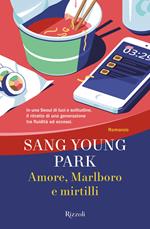 Rizzoli - 9788817181747 - 20,00 € - Paolo Zannoni - Moneta e promesse. Sette storie di banchieri che hanno plasmato il mondo moderno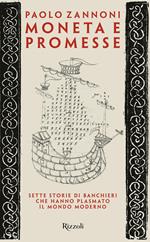 Rizzoli - 9788817183581 - 16,50 € - Sara Pennypacker - A cosa servono le persone?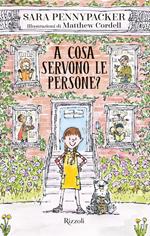 Rizzoli - 9788817184908 - 17,00 € - Andrea Kerbaker - Stradario sentimentale di Milano. Storie dalla città che cambia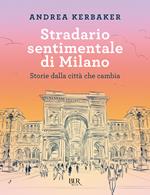 Rizzoli - 9788817185257 - 18,00 € - Ester Armanino - Dolores e io. Ediz. a colori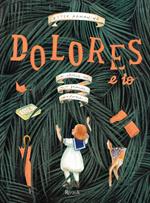 Rizzoli - 9788817186049 - 17,00 € - Ulrich Hub - Vietati i tuffi a bomba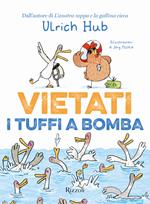 Rizzoli - 9788817186643 - 20,00 € - Giampaolo Pansa - Il sangue dei vinti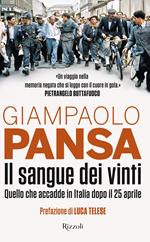 Rizzoli - 9788817187343 - 18,50 € - Serena Bortone - A te vicino così dolce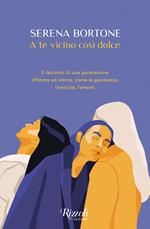 Lizard - 9788817188616 - 19,00 € - Jan Gradvall - Abba. Storie di malinconica allegria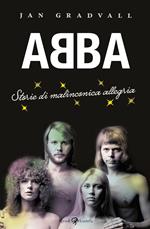 Sperling & Kupfer - 9788820079017 - 18,90 € - Hannah Nicole Maehrer - Assistente cercasi. Assistant to the villain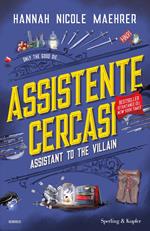 Sperling & Kupfer - 9788820079345 - 18,90 € - Cristina Cicolari - The businessmen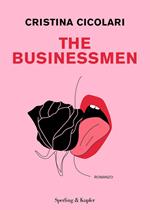 Star Comics - 9788822646316 - 6,50 € - Hiroyuki Takei - Shaman King the superstar. Vol. 5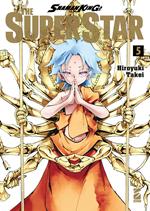 Star Comics - 9788822646330 - 5,20 € - Eiichiro Oda - One piece. Vol. 107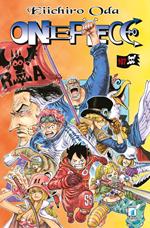 Star Comics - 9788822646378 - 5,90 € - Hiro Mashima - Rave. The groove adventure. New edition. Vol. 7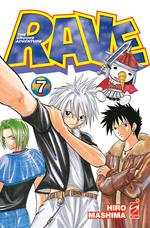 Star Comics - 9788822646415 - 5,90 € - Kenta Shinohara - Witch watch. Vol. 6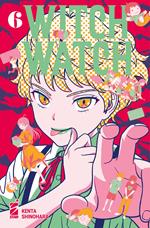 Star Comics - 9788822646439 - 5,20 € - Kei Urana, Hideyoshi Andou - Gachiakuta. Vol. 5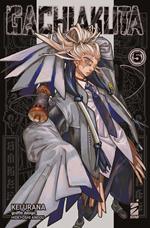 Star Comics - 9788822649133 - 7,50 € - Minta Suzumaru - Il tesoro di Takara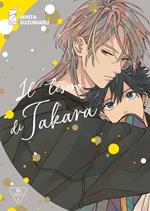 Emme Edizioni - 9788829605293 - 7,90 € -  - Principesse. Gratta e scarabocchia. Ediz. a colori. Con matita di legno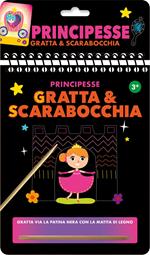 Emme Edizioni - 9788829605378 - 14,90 € - Luca Tortolini - Chi sa che cosa sia la felicità, lo dica. Ediz. a colori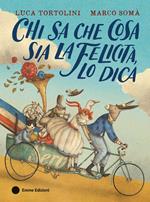 Emme Edizioni - 9788829605385 - 7,90 € - Giuditta Campello - La frittella della strega. Stampatello maiuscolo. Ediz. a colori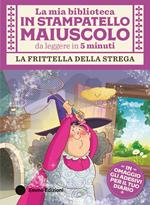 Emme Edizioni - 9788829605392 - 7,90 € - Giuditta Campello - Stregone pasticcione. Stampatello maiuscolo. Ediz. a colori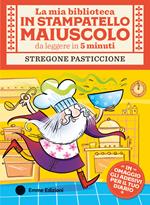 EL - 9788847741447 - 8,90 € - Jill Barklem - Storia d'estate. I racconti di Boscodirovo. Ediz. a colori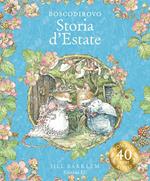 EL - 9788847741621 - 15,90 € - P. A. Staff - Casander Darkbloom e i fili del potere. Ediz. illustrata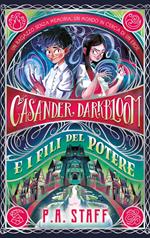 EL - 9788847741638 - 12,50 € - Luca Tebal - Mystery Game. Compleanno da brividi. Ediz. illustrata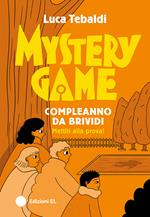 EL - 9788847741676 - 14,50 € - Max Velthuijs - Il bambino e il pesce. Ediz. a colori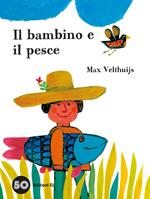 White Star - 9788854054974 - 14,90 € - Altea Villa - Piccole storie nella natura. Ediz. a colori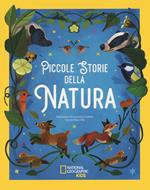 Sperling & Kupfer - 9788855442169 - 14,00 € - Alexia Torri Rejano - Il peggior nemico di mio fratello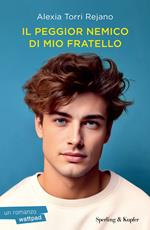 Piemme - 9788856693256 - 16,50 € - Massimo Temporelli - Come sarà il mondo quando sarò grande. Invenzioni e rivoluzioni da oggi al 2080!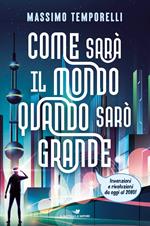 Piemme - 9788856693539 - 16,00 € - Laura Pezzino - Il giorno in cui cambiò ogni cosa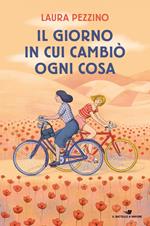 Piemme - 9788856693911 - 18,90 € - Gianfelice Facchetti - Capitani. Miti, esempi, bandiere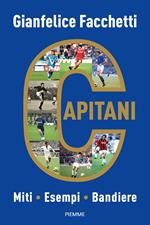 Piemme - 9788856694550 - 11,90 € - Lia Celi - London Killing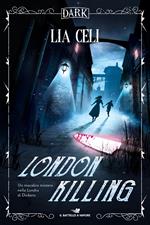 Piemme - 9788856694635 - 11,90 € - Paolo Roversi - Il sangue di Raven. Dark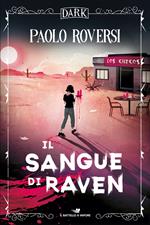 Einaudi Ragazzi - 9788866568254 - 12,90 € - Stefano Motta - Cercando Laura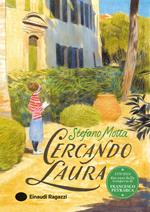 Einaudi Ragazzi - 9788866568261 - 6,00 € -  - Pink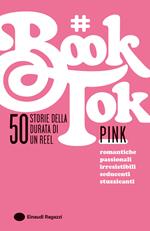 Einaudi Ragazzi - 9788866568278 - 6,00 € -  - Orange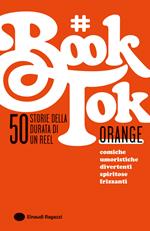 Einaudi Ragazzi - 9788866568285 - 6,00 € -  - Silver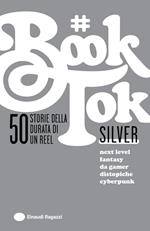 Einaudi Ragazzi - 9788866568292 - 6,00 € -  - Yellow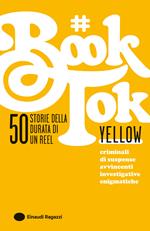 Einaudi Ragazzi - 9788866568308 - 6,00 € -  - Blue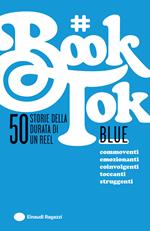 Einaudi Ragazzi - 9788866568315 - 6,00 € -  - Black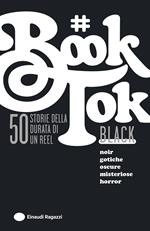 Einaudi Ragazzi - 9788866568339 - 14,50 € - Angelo Petrosino - Zeno e Grigio. Ediz. a colori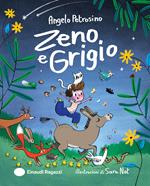 SE - 9788867238132 - 21,00 € - André Gide - Ritorno dall'URSS seguito da Postille al mio «Ritorno dall’Urss»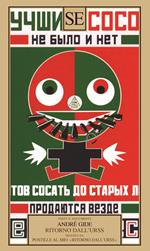 SE - 9788867238156 - 28,00 € - Luis Buñuel - Dei miei sospiri estremi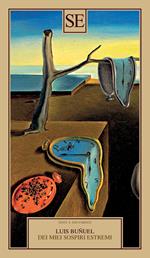 SE - 9788867238170 - 22,00 € - Octavio Paz - Il labirinto della solitudine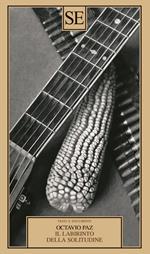 SE - 9788867238187 - 19,00 € - Jalâl Al-Din Rumi - Poesie mistiche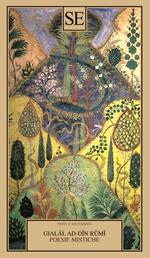 SE - 9788867238330 - 22,00 € - Anna Achmàtova - Amedeo Modigliani e altri scritti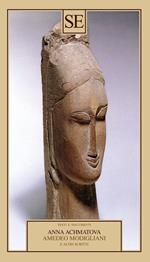 SE - 9788867238460 - 27,00 € - Lou Andreas-Salomé - Friedrich Nietzsche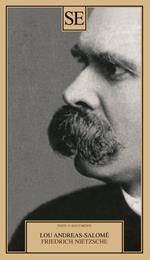 SE - 9788867238491 - 23,00 € - Simone Weil - L'ombra e la grazia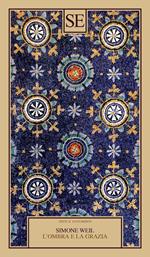 SE - 9788867238514 - 19,00 € - John Donne - Poesie. Testo inglese a fronte. Ediz. bilingue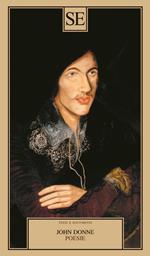 Mondadori Electa - 9788891838896 - 65,00 € - Ana Cardinale - Costiera Amalfitana. Dimore leggendarie. Ediz. illustrata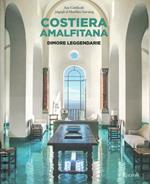 De Agostini - 9791221208948 - 15,90 € - Guido Sgardoli - The Folio Club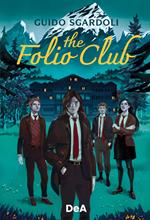 UTET - 9791221210286 - 19,00 € - Stefano Feltri - 10 rivoluzioni nell'economia globale (che in Italia ci stiamo perdendo)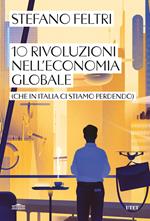 AMZ - 9791221210316 - 12,90 € -  - Unicorni neon. I grattamagici. Ediz. a colori. Con penna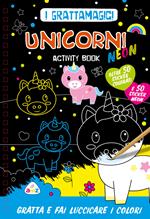 AMZ - 9791221210323 - 12,90 € -  - Animaletti neon. I grattamagici. Ediz. a colori. Ediz. a spirale. Con stilo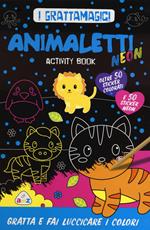 Abscondita - 9791254720783 - 14,00 € - Giulio Carlo Argan - Pier Luigi Nervi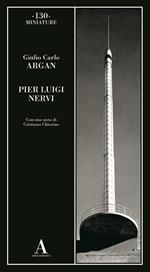 Abscondita - 9791254721230 - 14,00 € - Luciano Bellosi - La «Porta magna» di Jacopo della Quercia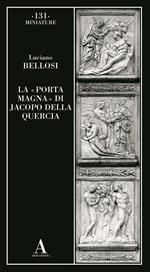 Abscondita - 9791254721360 - 22,50 € - Eugène Delacroix - Diario (1822-1863)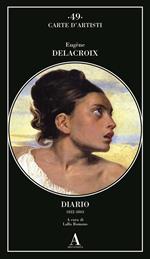 Abscondita - 9791254721452 - 23,00 € -  - La New York di Pollock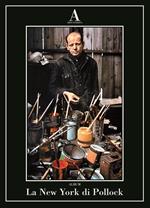 Abscondita - 9791254721476 - 19,50 € - Friedrich Schiller - Sulla poesia ingenua e sentimentale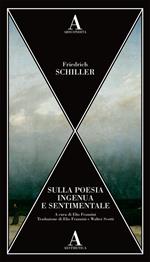 Abscondita - 9791254721506 - 25,00 € - Tina Modotti - Vita, arte e rivoluzione. Lettere a Edward Weston (1922-1931)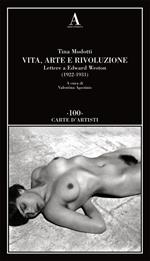 Abscondita - 9791254721537 - 26,00 € - Giulio Carlo Argan - Walter Gropius e la Bauhaus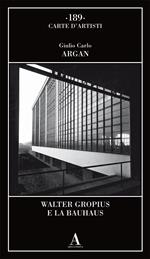 Abscondita - 9791254721568 - 14,00 € - Antonio Sant'Elia - Architettura futurista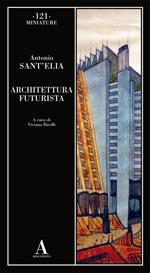 Abscondita - 9791254721575 - 14,00 € -  - Pop art. Interviste di Raphaël Sorin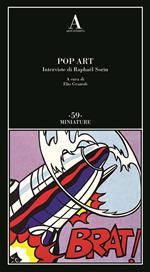 